Педагог  Золотарева Екатерина СергеевнаПрограмма «Музыкальная планета» Индивидуальное занятие Первый год обучения14.04.2020Тема: Формирование  музыкальной культуры.  Работа над репертуаром.https://superinf.ru/view_article.php?id=405  Разучить песню «Светит солнышко» музыка и слова А. Ермолов https://yandex.ru/search/?clid=2285101&text=%D1%81%D0%B2%D0%B5%D1%82%D0%B8%D1%82%20%D1%81%D0%BE%D0%BB%D0%BD%D1%8B%D1%88%D0%BA%D0%BE&lr=11251Домашнее задание: Рассказать о формировании музыкальной культуре.Выучить слова песни «Светит солнышко».16.04.2020Тема: Работа над певческой установкой и дыханием. http://vocalmuzshcola.ru/vokal/pevcheskaya-ustanovka-3 Повторить песню «Светит солнышко» музыка и слова А. Ермолов Домашнее задание: Рассказать певческую установку.Показать работу над дыханием.21.04.2020Тема: Формирование  музыкальной культуры.  Работа над репертуаром. https://superinf.ru/view_article.php?id=405  Разучить песню «Светит солнышко» музыка и слова А. Ермолов https://yandex.ru/search/?clid=2285101&text=%D1%81%D0%B2%D0%B5%D1%82%D0%B8%D1%82%20%D1%81%D0%BE%D0%BB%D0%BD%D1%8B%D1%88%D0%BA%D0%BE&lr=11251Домашнее задание: Рассказать о формировании музыкальной культуре.Выучить слова песни «Светит солнышко».23.04.2020Тема: Работа над дикцией и артикуляцией. Работа над дикцией и артикуляцией в произведении «Мамочка» в исполнении волшебники двора.https://yandex.ru/video/preview/?filmId=14737734679017450333&text=%D0%BC%D0%B0%D0%BC%D0%BE%D1%87%D0%BA%D0%B0%20%D0%BF%D0%B5%D1%81%D0%BD%D1%8F%20%D0%B2%D0%BE%D0%BB%D1%88%D0%B5%D0%B1%D0%BD%D0%B8%D0%BA%D0%B8%20%D0%B4%D0%B2%D0%BE%D1%80%D0%B0&text=%D0%B2%D0%BE%D0%BB%D1%88%D0%B5%D0%B1%D0%BD%D0%B8%D0%BA%D0%B8%20%D0%B4%D0%B2%D0%BE%D1%80%D0%B0%20&path=wizard&parent-reqid=1587104274181638-1613473100246184355413250-production-app-host-sas-web-yp-195&redircnt=1587104281.1Домашнее задание:Закрепить дикцию первый куплет в песне «Мамочка».Закрепить артикуляцию в первом куплете «Мамочка».28.04.2020Тема: Работа над певческой установкой и дыханием. http://assol.net/publ/metodicheskaja_stranica/rabota_s_nachinajushhimi_na_urokakh_khora/1-1-0-776 Учить интонацию в песне «светит солнышко» музыка и слова А. Ермолов Домашнее задание: Рассказать певческую установку, работа над дыханием.Разучивать интонацию в песне «Светит солнышко».30.04.2020Тема: Формирование  музыкальной культуры. Работа над репертуаром. https://superinf.ru/view_article.php?id=405 Разучить песню «Солнечный зайчик» музыка В. Мурадели  и слова М. Садовского https://yandex.ru/video/preview/?filmId=186409065211952184&text=%D0%A0%D0%B0%D0%B7%D1%83%D1%87%D0%B8%D1%82%D1%8C+%D0%BF%D0%B5%D1%81%D0%BD%D1%8E+%C2%AB%D0%A1%D0%BE%D0%BB%D0%BD%D0%B5%D1%87%D0%BD%D1%8B%D0%B9+%D0%B7%D0%B0%D0%B9%D1%87%D0%B8%D0%BA%C2%BB+%D0%BC%D1%83%D0%B7%D1%8B%D0%BA%D0%B0+%D0%92.+%D0%9C%D1%83%D1%80%D0%B0%D0%B4%D0%B5%D0%BB%D0%B8+%D0%B8+%D1%81%D0%BB%D0%BE%D0%B2%D0%B0+%D0%9C.+%D0%A1%D0%B0%D0%B4%D0%BE%D0%B2%D1%81%D0%BA%D0%BE%D0%B3%D0%BE&path=wizard&parent-reqid=1587105678279721-1574454400916531463614960-production-app-host-sas-web-yp-155&redircnt=1587105696.1Домашнее задание: Рассказать о формировании музыкальной культуре.Выучить слова песни «Солнечный зайчик».07.05.2020Тема: Работа над певческой установкой и дыханием. http://assol.net/publ/metodicheskaja_stranica/rabota_s_nachinajushhimi_na_urokakh_khora/1-1-0-776 Учить интонацию в песне «Солнечный зайчик» музыка В. Мурадели  и слова М. Садовского Домашнее задание: Рассказать певческую установку, работа над дыханием.Разучивать интонацию в песне «Солнечный зайчик».12.05.2020 Тема: Работа над певческой установкой и дыханием. http://assol.net/publ/metodicheskaja_stranica/rabota_s_nachinajushhimi_na_urokakh_khora/1-1-0-776 Учить интонацию в песне «Солнечный зайчик» музыка В. Мурадели  и слова М. Садовского Домашнее задание: Рассказать певческую установку, работа над дыханием.Разучивать интонацию в песне «Солнечный зайчик».14.05.2020 Тема: Формирование  музыкальной культуры.  Работа над репертуаром. https://superinf.ru/view_article.php?id=405  «Солнечный зайчик» музыка В. Мурадели  и слова  М. Садовского https://yandex.ru/video/preview/?filmId=186409065211952184&text=%D0%A0%D0%B0%D0%B7%D1%83%D1%87%D0%B8%D1%82%D1%8C+%D0%BF%D0%B5%D1%81%D0%BD%D1%8E+%C2%AB%D0%A1%D0%BE%D0%BB%D0%BD%D0%B5%D1%87%D0%BD%D1%8B%D0%B9+%D0%B7%D0%B0%D0%B9%D1%87%D0%B8%D0%BA%C2%BB+%D0%BC%D1%83%D0%B7%D1%8B%D0%BA%D0%B0+%D0%92.+%D0%9C%D1%83%D1%80%D0%B0%D0%B4%D0%B5%D0%BB%D0%B8+%D0%B8+%D1%81%D0%BB%D0%BE%D0%B2%D0%B0+%D0%9C.+%D0%A1%D0%B0%D0%B4%D0%BE%D0%B2%D1%81%D0%BA%D0%BE%D0%B3%D0%BE&path=wizard&parent-reqid=1587105678279721-1574454400916531463614960-production-app-host-sas-web-yp-155&redircnt=1587105696.1Домашнее задание: Рассказать о формировании музыкальной культуре.Закрепить песню «Солнечный зайчик».19.05.2020Тема: Работа над певческой установкой и дыханием. http://assol.net/publ/metodicheskaja_stranica/rabota_s_nachinajushhimi_na_urokakh_khora/1-1-0-776 Закрепить песню  «Солнечный зайчик» музыка В. Мурадели  и слова М. Садовского Домашнее задание: Рассказать певческую установку, работа над дыханием. Закрепить песню «Солнечный зайчик».21.05.2020 Тема: Заключительное занятие. Повторение песен: «Светит солнышко» музыка и слова А. Ермолов.  «Солнечный зайчик» музыка В. Мурадели  и слова М. Садовского Написать тест по теории музыки  и вокалу:ТЕСТ Слово «вокал» переводиться, как… а) пение   б) музыкаСколько нот в музыке и их название…а) 7 нот и их название ДО РЕ МИ ФА СОЛЬ ЛЯ СИ  б) 8 нот и их название ДО РЕ МИ ФА СОЛЬ ЛЯ СИ ДОИсполнение …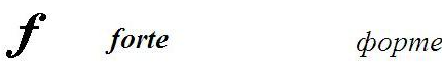 а) громко б) очень громко4. Исполнение …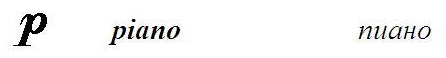 а) очень тихоб) тихо5. Лад – это…а) настроение в музыке б) настроение ступеней6. Характер мажорного лада – это…а) колючий, радостный, яркийб) светлый, уверенный, твердый7. Характер минорного лада – это…а) мягкий, с оттенком грустиб) деловой, сказочный, игривый8. Тембр – это…а) окраска голосаб) высота звука10. Темп – это…а) культурное исполнение произведения б) скорость движения в музыке.11. Пауза – это…а) временное молчание, перерыв в звучании музыкального произведения в целом или какой-либо его части или отдельного голоса б) мелодическое украшение звука, не меняющее темпа и ритмического рисунка мелодии12.  Дикция – это…а) четкое произнесение звуков в соответствии с фонетическими нормами языка. Выразительность дикции - важная сторона мастерства актера, певца, выступающего. б) способ исполнения последовательного ряда звуков при игре на музыкальном инструменте или при пении вокальных партий13. Певческое дыхание – это…а) Правильное певческое дыхание способствует естественному развитию голоса, свободному пению, оздоровлению всего организма и, прежде всего, голосового аппарата.б) совокупность органов, участвующих в голосообразовании. Состоит из трёх основных частей: легких с системой вдыхательных и выдыхательных резонаторов и излучателей звука.